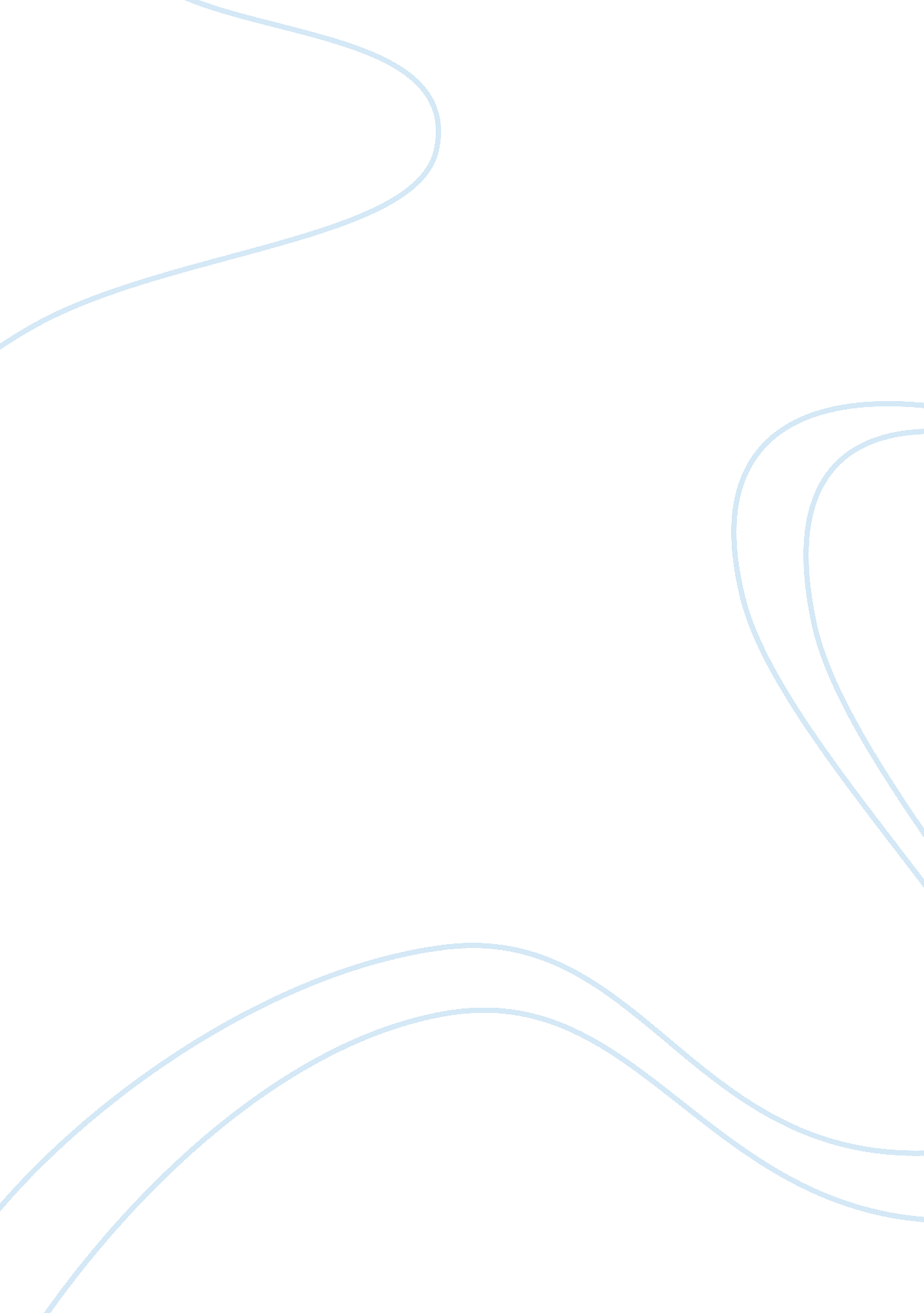 Restaurant consulting firmBusiness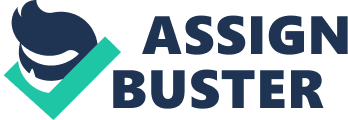 Therefore, being extremely organized and proper is important. 
Today's world operates extensively on computers and the internet. It is, therefore, imperative to possess knowledge with regards to computers and using the internet to operate services for further reach. Therefore, in all, critical and creative thinking abilities, excellent communication skills, organizational capacities, and being well-acquainted with computer functioning and the internet are the skill-sets that the team must possess. 
A restaurant consulting firm is a great idea to collaborate with the skill-sets mentioned. This is because, the current retail boom and globalization have resulted in the springing up of restaurants everywhere, with international gourmet on the menu. 
The skill-sets like creative thinking, communication, organizational skills, and computer abilities are perfectly appropriate for a restaurant consultancy, especially considering the boom of this sector worldwide. 
Working as a consultancy helps build teams and work in coordination and cooperation. Thus, it is evident that the skill-sets and the work complement each other. 